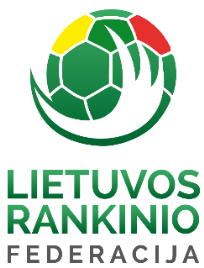 2022/2023 m. SEZONO LIETUVOS JAUNIMO, JAUNIŲ, JAUNUČIŲ IR VAIKŲ RANKINIO ČEMPIONATASALYTAUS SC U-17 (MERGINOS)KOMANDOS PARAIŠKAGalioja nuo 2022.10.03 – 2023.06.30Leista dalyvauti varžybose 17 (SEPTYNIOLIKAI) žaidėjų.KOMANDOS OFICIALŪS ASMENYSŠią patvirtintą paraišką privaloma turėti kiekvienose Lietuvos jaunimo, jaunių, jaunučių ir vaikų rankinio čempionato rungtynėse.LRF Generalinis sekretorius 			Miglius AstrauskasEil. Nr.Pavardė, VardasGimimo dataLicencijosNr.ŪgiscmSvoriskgŽaidėjoNr.1.PETRUŠYTĖ GABRIELĖ2007 06 155298159472.ZUBRUTĖ IEVA2007 12 284457162493.SAVICKAITĖ EVA2007 03 314447164484.CIBULSKAITĖ PATRICIJA2007 03 074445169525.BAZEVIČIŪTĖ GABIJA2006 12 153999175656.BENEVIČIŪTĖ PATRICIJA2009 04 035299160 447.RAŠKINYTĖ GERDA2006 03 044454167518.MICKUTĖ KARINA2008 05 015085172679.JURGAITYTĖ SAULĖ2006 03 3044521757010.MANKAUSKAITĖ NERIJA2008 10 0350861645811.SEKMOKAITĖ AKVILĖ2007 03 0744501674512.ABRAITYTĖ AIRIDA2006 09 2238931736513.VAILIONYTĖ AISTĖ2006 06 0738911756514.NAVIKAITĖ INGA2009 09 1450841664415.TRUNCAITĖ GODA2007 02 1946091604416.SMOLYTĖ ARINA2006 07 2946121654917.MAŽEVIČIŪTĖ URTĖ2006 08 01461116140Eil. Nr.Pavardė, VardasGimimo dataPareigos1.KAŠĖTIENĖ LAIMATrenerė2.